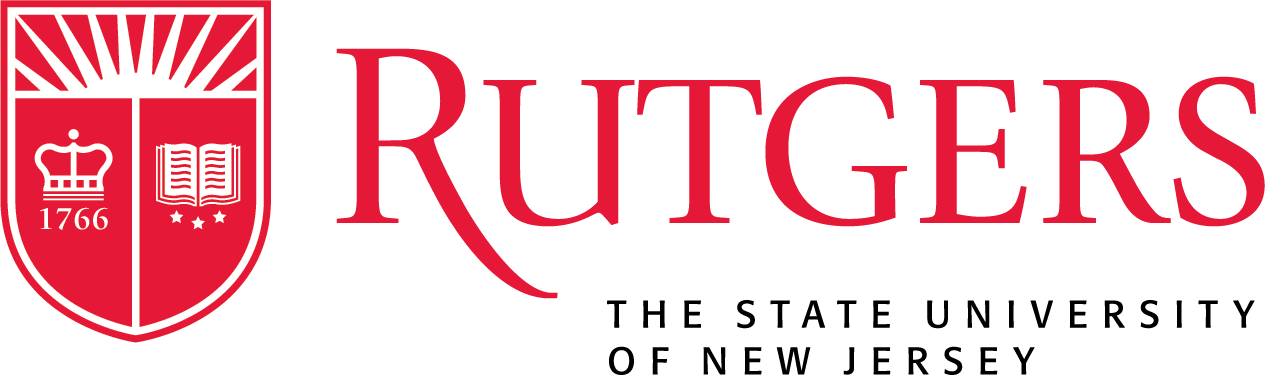 [PROPOSING CLU(S)][PROPOSING SCHOOL(S)][PROPOSING DEPARTMENT(S)][DATE]The evolution of academic programs at Rutgers is critical to the university and the needs of students, faculty, and the citizens of the State of New Jersey.  The Office of University Academic Affairs supports this through a university-wide Academic Program Approval Process ensuring appropriate input, accountability, and decision-making at multiple levels to promote:Academic excellence;Optimal impact on the Rutgers’ community and broader statewide citizenry;Alignment with strategic academic priorities;Commitment to educational access, diversity, equity, and inclusion; andEffective and strategic use of university resources.Request Form to Create a Joint Degree Program (existing programs)Joint Degree Programs are a single degree offered by two cooperating Rutgers units or a Rutgers unit and another institution —both units appear on a single diploma. For example, the RU-Newark BA in Biology with NJIT and the AAS in Respiratory Therapy are offered by SHP and seven individual community colleges. (Note: If you are seeking to create a different type of cooperative academic program, please select the appropriate form from the Academic Program and Organization Approvals webpage.)During the initial stages of a request to create a joint degree program, from two existing programs, the chancellor or their designee must complete an institutional Notice of Intent (NOI) once preliminary approval has been granted for the proposed joint degree program to move forward.A joint degree program requires initial approval from the requesting academic unit’s Faculty, Department Chair, Dean, and Chancellor. Following these approvals, new joint degree programs must be reviewed by the Office of Academic Planning and approved by the Executive Vice President for Academic Affairs (EVPAA). Joint degree program requests are submitted as information items to the Board of Governors (including the Committee on Academic and Student Affairs). Units seeking to create a joint degree program should provide complete responses to the items in bold text below and submit the information to the Office of Academic Planning (academicplanning@oq.rutgers.edu). Proposing units should delete the blue text upon entering responses. Please contact the Office of Academic Planning if you have any questions.Please note that any reporting or other requirements of specialized accreditors must be met by the degree-granting units.Signatures of Approval				Date___________________________			________________Department Chair____________________________			_________________Dean____________________________			_________________Chancellor or ProvostThere may be cases where mitigating circumstances require additional or alternate approvals.  For questions, contact academicplanning@oq.rutgers.edu. For Office Use Only:Chancellor-Led Unit (CLU)Enter the name of the sponsoring CLU(s) – Camden, Newark, New Brunswick, and/or Rutgers Biomedical and Health Sciences.School(s)/College(s)Enter the name of the sponsoring school(s) or college(s).Department(s)Enter the name of the sponsoring department(s), if applicable.Degree DesignationEnter the designation of the proposed joint degree programs, such as Bachelor of Arts or Doctor of Philosophy. Degree AbbreviationEnter the abbreviation of the proposed joint degree designation (e.g., BA or PhD).Degree TitleEnter the title of the proposed joint degree program. Partner Institution/UnitIf this is a joint degree with an institution other than Rutgers, enter the name, school, and unit of the partner.ModalityEnter the modality of the proposed joint degree program, whether in-person, hybrid, or fully online.LocationEnter the physical location of where the proposed joint degree program will be offered – Camden, Newark, New Brunswick (Piscataway), or an alternative off-campus location. For alternative off-campus locations, provide the name and address of the facility. For fully online programs, enter “N/A.”Primary Contact (Name)Enter the name of the primary contact in the proposing unit(s) responsible for coordinating program development.Primary Contact (E-mail)Enter the e-mail address of the primary contact in the proposing unit(s) responsible for coordinating program development.Primary Contact (Telephone)Enter the telephone number of the primary contact in the proposing unit(s) responsible for coordinating program development.Date of SubmissionEnter the date you are submitting this request.Provide a description of the joint degree program including: Confirm that the new joint program is being created from an existing Rutgers degree program.The reason for the new partnership.The need within the program that the new partnership will fill.Whether the program is within the mission of the proposed new partner.Describe the role of each institution in delivering the program including:If applicable, the ability of the partner institution to offer the required general education courses.The curriculum and credits earned at each institution.Describe the matter of school of enrollment, admission requirements, admission decisions, and the point in the program at which students move to the other unit.Please confirm that resources are in place to implement the joint degree program. Please indicate any new resources that will be required and their source.Indicate the implications for budgeting, including the collection of tuition, and distribution of revenue.Indicate if there is a similar joint degree program already in existence at Rutgers. If applicable, how will the proposed joint degree program impact the existing program and/or department?Mode of Delivery Indicate the delivery format(s) in which students will be able to complete the proposed joint degree program (select all that apply)☐ 100% In-person – If a student will be able to complete the entire program in a traditional, in-person format with no online coursework, select ‘100% In-person.’☐ 100% Online – If a student will be able to complete the entire program online, with no in-person coursework, select ‘100% Online.’☐ Hybrid – If a student will be required or able to complete the program via a combination of in-person and online courses, indicate ‘Hybrid.’*We are all committed to high quality online programs, and we have expertise in the Office of Teaching and Learning with Technology (TLT) who can assist you in meeting that goal. Units are encouraged to reach out to TLT for consultation and guidance at TLT@docs.rutgers.edu.Responses to comments from CLUsAs noted above, during the initial stages of this request, the chancellor or their designee must complete a Notice of Intent (NOI).  Upon submission, the NOI initiated a 30-day comment period during which chancellors’ offices may submit comments/feedback to the requesting unit. The requesting unit(s) should attach any comments received from CLUs as well as responses to those comments.  If no comments were received, please enter “N/A.”Please attach a copy of:The Memorandum of Understanding.The partner institution governing body’s resolution.Review by the Office of University Academic Affairs:Review Date: ___________________Approval/acceptance by EVPAA: ________________________BOG submission/approval: ________________________OSHE notification: ________________________